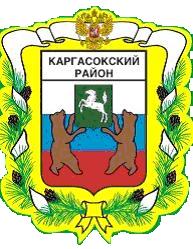 МУНИЦИПАЛЬНОЕ ОБРАЗОВАНИЕ «Каргасокский район»ТОМСКАЯ ОБЛАСТЬАДМИНИСТРАЦИЯ КАРГАСОКСКОГО РАЙОНАВ целях реализации подпрограммы «Обеспечение жильем семей, выезжающих из села Новый Тевриз Каргасокского района» муниципальной программы «Обеспечение доступным  и комфортным жильем и коммунальными услугами жителей муниципального образования «Каргасокский район»Администрация Каргасокского района постановляет:УТВЕРЖДЕНЫпостановлением Администрации Каргасокского районаот 14.04.2016 № 99ПриложениеПравилапредоставления семьям, проживающим в селе Новый Тевриз Каргасокского района, социальных выплат на приобретение жилья и их использования в рамках подпрограммы «Обеспечение жильем семей, выезжающих из села Новый Тевриз Каргасокского района» муниципальной программы «Обеспечение доступным  и комфортным жильем и коммунальными услугами жителей муниципального образования «Каргасокский район»1. Настоящие Правила устанавливают порядок предоставления семьям, проживающим в селе Новый Тевриз Каргасокского района, социальных выплат на приобретение жилого помещения, а также использования таких выплат.2. Социальные выплаты используются для оплаты (частичной оплаты) стоимости жилого помещения по договору купли-продажи.3. Право семьи - участницы подпрограммы «Обеспечение жильем семей, выезжающих из села Новый Тевриз Каргасокского района» (далее - подпрограмма) на получение социальной выплаты удостоверяется именным документом - свидетельством о праве на получение социальной выплаты, которое не является ценной бумагой.4. Выдача свидетельства о праве на получение социальной выплаты по форме согласно приложению № 1 к настоящим Правилам на основании решения о включении семьи в список участников подпрограммы осуществляется Администрацией Каргасокского района.5. Срок действия свидетельства о праве на получение социальной выплаты до 10 декабря 2016 года (включительно).6. Участником подпрограммы может быть семья, имеющая одного ребенка и более, а также неполная семья, состоящая из одного родителя и одного ребенка и более, соответствующая следующим требованиям:а) - все члены семьи по состоянию на 01 января 2016 года проживали в селе Новый Тевриз Каргасокского района;- ребенок (дети) из указанной семьи в возрасте до 6,5 лет (включительно) по состоянию на 01 сентября 2015 года проживали в селе Новый Тевриз Каргасокского района и не были зачислены в качестве обучающихся в МКОУ «Тевризская начальная общеобразовательной школа»;- члены семьи по состоянию на 01 января 2016 года не имели (не приобрели) права на получение государственного сертификата на материнский (семейный) капитал, предусмотренного Федеральным законом от 29.12.2006 №256-ФЗ «О дополнительных мерах государственной поддержки семей, имеющих детей»;- члены семьи по состоянию на 01 января 2016 года не имели в собственности (на условиях социального найма) жилых помещений, находящихся за пределами села Новый Тевриз Каргасокского района.б) - все члены семьи по состоянию на 01 января 2016 года проживали в селе Новый Тевриз Каргасокского района;- ребенок (дети) из указанной семьи в возрасте от 6,5 лет до 10 лет (включительно) по состоянию на 01 сентября 2015 года были зачислены в качестве обучающихся в МКОУ «Тевризская начальная общеобразовательной школа»;- члены семьи по состоянию на 01 января 2016 года не имели (не приобрели) права на получение государственного сертификата на материнский (семейный) капитал, предусмотренного Федеральным законом от 29.12.2006 №256-ФЗ «О дополнительных мерах государственной поддержки семей, имеющих детей»;- члены семьи по состоянию на 01 января 2016 года не имели в собственности (на условиях социального найма) жилых помещений, находящихся за пределами села Новый Тевриз Каргасокского района.в) родитель (родители) по состоянию на 01 января 2016 года проживали в селе Новый Тевриз Каргасокского района;- ребенок (дети) из указанной семьи в возрасте от 10 лет до 18 лет по состоянию на 01 сентября 2015 года были зачислены в качестве обучающихся в общеобразовательные организации, осуществляющие деятельность на территории Каргасокского района;- члены семьи по состоянию на 01 января 2016 года не имели (не приобрели) права на получение государственного сертификата на материнский (семейный) капитал, предусмотренного Федеральным законом от 29.12.2006 №256-ФЗ «О дополнительных мерах государственной поддержки семей, имеющих детей»;- члены семьи по состоянию на 01 января 2016 года не имели в собственности (на условиях социального найма) жилых помещений, находящихся за пределами села Новый Тевриз Каргасокского района.Члены семьи признаются не имеющими в собственности (на условиях социального найма) жилых помещений, находящихся за пределами села Новый Тевриз Каргасокского района, также в случае, если соответствующее жилое помещение признано в установленном порядке непригодным для проживания или аварийным и подлежащими сносу.7. Право на улучшение жилищных условий с использованием социальной выплаты предоставляется семье только один раз. Участие в подпрограмме является добровольным.8. Социальная выплата предоставляется в размере равном размеру в 2016 году материнского (семейного) капитала, предусмотренного Федеральным законом от 29 декабря 2006 года № 256-ФЗ «О дополнительных мерах государственной поддержки семей, имеющих детей» в 2016 году.9. Для участия в подпрограмме в целях использования социальной выплаты семья подает в Администрацию Каргасокского района следующие документы:а) заявление по форме согласно приложению № 2 в 2 экземплярах (один экземпляр возвращается заявителю с указанием даты принятия заявления и приложенных к нему документов);б) копия документов, удостоверяющих личность каждого члена семьи;в) копия свидетельства о браке (на неполную семью не распространяется);г) справку государственного учреждения – Управление Пенсионного фонда Российской Федерации в Каргасокском районе Томской области о неполучении членами семьи государственного сертификата на материнский (семейный) капитал.10. Семья дополнительно может предоставить в Администрацию Каргасокского района следующие документы:а) справку об обучении каждого из детей в образовательной организации, осуществляющей деятельность на территории Каргасокского района, с указанием сведений о дате зачисления ребенка в названную образовательную организацию;б) выписку из финансового лицевого счета, выданную Администрацией Средневасюганского сельского поселения;в) справку о составе семьи, выданную Администрацией Средневасюганского сельского поселения с указанием сведений о регистрации по месту жительства (месту пребывания) и о фактическом проживании каждого из членов семьи в селе Новый Тевриз по состоянию на 01.01.2016 года;г) выписку из Единого государственного реестра прав на недвижимое имущество и сделок с ним о правах каждого из членов семьи на имеющиеся у него объекты недвижимого имущества;д) справку Администрации сельского поселения Каргасокского района по месту жительства (месту пребывания) членов семьи об отсутствии у членов семьи жилого помещения, предоставленного по договору социального найма, не признанного в установленном порядке непригодным для проживания.11. Документы, предусмотренные пунктом 9 настоящих Правил, могут быть поданы от имени семьи одним из ее совершеннолетних членов либо иным уполномоченным лицом при наличии полномочий, оформленных в соответствии с требованиями действующего законодательства.12. Администрация Каргасокского района запрашивает в порядке межведомственного взаимодействия документы (сведения, содержащиеся в них), перечисленные в пункте 10 настоящих Правил, проверяет сведения, содержащиеся в документах, предусмотренных пунктом 9 настоящих Правил, и в срок не более  10 рабочих дней со дня представления заявления принимает решение о признании либо об отказе в признании семьи участницей подпрограммы.О принятом решении семья письменно уведомляется Администрацией Каргасокского района в срок, не превышающий 5 календарных дней со дня его принятия.В случае признания семьи участницей подпрограммы в срок не более 2 рабочих дней со дня признания семьи участницей подпрограммы Администрация Каргасокского района выдает такой семье свидетельство о праве на получение социальной выплаты.13. Основаниями для отказа в признании семьи участницей подпрограммы являются:а) несоответствие семьи требованиям, предусмотренным пунктом 6 настоящих Правил;б) непредставление или представление не в полном объеме документов, предусмотренных пунктом 9 настоящих Правил;в) недостоверность сведений, содержащихся в представленных документах.14. Повторное обращение с заявлением об участии в подпрограмме допускается после устранения оснований для отказа, предусмотренных пунктом 13 настоящих Правил.15. Социальная выплата предоставляется в безналичной форме путем зачисления соответствующих средств на банковский счет лица, у которого приобретено жилое помещение членами семьи – участницы подпрограммы.16. Члены семьи – участницы подпрограммы имеют право использовать социальную выплату для приобретения у любых физических и (или) юридических лиц жилого помещения как на первичном, так и на вторичном рынках жилья, отвечающих требованиям, установленным статьями 15 и 16 Жилищного кодекса Российской Федерации, благоустроенных применительно к условиям населенного пункта, в котором приобретается жилое помещение для постоянного проживания.Приобретаемое жилое помещение должно находиться на территории Каргасокского района (за исключением села Новый Тевриз).Жилое помещение должно быть приобретено в общую собственность всех членов семьи – участницы подпрограммы, указанных в свидетельстве о праве на получение социальной выплаты.Семьи - участницы подпрограммы могут привлекать в целях приобретения жилого помещения (строительства жилого дома) собственные средства, средства кредитов или займов, предоставляемых любыми организациями и (или) физическими лицами.17. Для перечисления социальной выплаты семья – участница подпрограммы представляет в Администрацию Каргасокского района:а) заявление о перечислении средств социальной выплаты по форме согласно приложению № 3 в 2 экземплярах (один экземпляр возвращается заявителю с указанием даты принятия заявления и приложенных к нему документов);б) копию договора купли-продажи жилого помещения с отметками о государственной регистрации. В договоре купли-продажи жилого помещения должны быть указаны реквизиты свидетельства о праве на получение социальной выплаты (серия, номер, дата выдачи, орган местного самоуправления, выдавший свидетельство) и банковского счета (банковских счетов), на которые следует произвести оплату жилого помещения, условие об отсрочке платежа суммы, не превышающей размера социальной выплаты, а также должен быть определен порядок уплаты суммы, превышающей размер предоставляемой социальной выплаты;в) копии свидетельств о государственной регистрации права собственности на приобретенное жилое помещение;г) копия расписки или иного документа, подтверждающего получение продавцом (продавцами) суммы денежных средств не менее размера разницы между покупной стоимостью жилого помещения и суммой социальной выплаты;д) свидетельство о праве на получение социальной выплаты.18. Семья – участница подпрограммы дополнительно может предоставить в Администрацию Каргасокского района следующие документы:а) выписку из Единого государственного реестра прав на недвижимое имущество и сделок с ним о правах членов семьи на имеющиеся у них объекты недвижимого имущества.19. Документы, предусмотренные пунктом 17 настоящих Правил, могут быть поданы от имени семьи одним из ее совершеннолетних членов либо иным уполномоченным лицом при наличии полномочий, оформленных в соответствии с требованиями действующего законодательства.20. Администрация Каргасокского района проверяет сведения, содержащиеся в документах, предусмотренных пунктом 17 настоящих Правил, и в срок не более  10 рабочих дней со дня представления этих документов принимает решение о перечислении социальной выплаты либо об отказе в перечислении социальной выплаты. Решение о перечислении социальной выплаты принимается в форме распоряжения Администрации Каргасокского района.О принятом решении семья – участница подпрограммы письменно уведомляется Администрацией Каргасокского района в срок, не превышающий 5 календарных дней со дня его принятия.21. Основаниями для отказа в перечислении социальной выплаты являются:а) нарушение требований, предусмотренным пунктом 16 настоящих Правил;б) непредставление или представление не в полном объеме документов, предусмотренных пунктом 17 настоящих Правил;в) недостоверность сведений, содержащихся в представленных документах;г) подача заявления о перечислении социальной выплаты после истечения срока, установленного пунктом 5 настоящих Правил.22. Повторное обращение с заявлением о перечислении социальной выплаты допускается после устранения оснований для отказа, предусмотренных пунктом 21 настоящих Правил.23. Перечисление средств социальной выплаты производится продавцу (продавцам) приобретенного семьей – участницей подпрограммы жилого помещения на основании распоряжения Администрации Каргасокского района в срок, не позднее 5 рабочих дней со дня его принятия.Приложение № 1к Правилам предоставления семьям, проживающим в селе Новый Тевриз Каргасокского района, социальных выплат на приобретение жилья и их использования в рамках подпрограммы «Обеспечение жильем семей, выезжающих из села Новый Тевриз Каргасокского района» муниципальной программы «Обеспечение доступным  и комфортным жильем и коммунальными услугами жителей муниципального образования «Каргасокский район»СВИДЕТЕЛЬСТВОо праве на получение социальной выплатына приобретение жилого помещения___._________.2016                                                                                                                     №Настоящим свидетельством удостоверяется, что семье в составе:супруг _____________________________________________________________________________,(ф.и.о., дата рождения)супруга ____________________________________________________________________________,(ф.и.о., дата рождения)дети: 1) ____________________________________________________________________________,(ф.и.о., дата рождения)          2) ____________________________________________________________________________,(ф.и.о., дата рождения)являющейся  участницей  подпрограммы «Обеспечение жильем семей, выезжающих из села Новый Тевриз Каргасокского района» муниципальной программы «Обеспечение доступным  и комфортным жильем и коммунальными услугами жителей муниципального образования «Каргасокский район», в соответствии с  условиями этой подпрограммы предоставляется социальная выплата в размере______________________________________________________________________________ рублей(цифрами и прописью)на приобретение жилья на территории муниципального образования «Каргасокский район».Свидетельство действительно до 10 декабря 2016 г. (включительно).Дата выдачи «___» _______________ 20__ г.Глава Каргасокского района                                                                                    А.П. Ащеулов             М.П.Приложение № 2к Правилам предоставления семьям, проживающим в селе Новый Тевриз Каргасокского района, социальных выплат на приобретение жилья и их использования в рамках подпрограммы «Обеспечение жильем семей, выезжающих из села Новый Тевриз Каргасокского района» муниципальной программы «Обеспечение доступным  и комфортным жильем и коммунальными услугами жителей муниципального образования «Каргасокский район»Главе Каргасокского района636700, с. Каргасок, ул. Пушкина, д. 31т.  8-38253-23309kargadm@tomsk.gov.ruот ____________________________________________  ФИО гражданинаадрес: ________________________________________ тел.: __________________________________________e-mail: ________________________________________Заявлениео признании семьи участницей подпрограммы «Обеспечение жильем семей, выезжающих из села Новый Тевриз Каргасокского района» муниципальной программы «Обеспечение доступным  и комфортным жильем и коммунальными услугами жителей муниципального образования «Каргасокский район»Просим признать участницей подпрограммы «Обеспечение жильем семей, выезжающих из села Новый Тевриз Каргасокского района» муниципальной программы «Обеспечение доступным  и комфортным жильем и коммунальными услугами жителей муниципального образования «Каргасокский район» семью_____________________________________________________________________________________фамилияв составе:супруг: _____________________________________________________________________________фамилия, имя, отчество (последнее – при наличии), если фамилия, имя или отчество изменялись, то____________________________________________________________________________________указываются также прежние фамилия, имя и отчество, дата рождениядокумент, удостоверяющий личность: ___________________________________________________вид документа, удостоверяющего личность____________________________________________________________________________________серия, номер документа, удостоверяющего личность, дата выдачи, выдавший орган____________________________________________________________________________________проживает по адресу: _________________________________________________________________ супруга: ____________________________________________________________________________фамилия, имя, отчество (последнее – при наличии), если фамилия, имя или отчество изменялись, то____________________________________________________________________________________указываются также прежние фамилия, имя и отчество, дата рождениядокумент, удостоверяющий личность: _________________________________________________вид документа, удостоверяющего личность__________________________________________________________________________________серия, номер документа, удостоверяющего личность, дата выдачи, выдавший орган__________________________________________________________________________________проживает по адресу: _______________________________________________________________ ребенок: __________________________________________________________________________фамилия, имя, отчество (последнее – при наличии), если фамилия, имя или отчество изменялись, то__________________________________________________________________________________указываются также прежние фамилия, имя и отчество, дата рождениядокумент, удостоверяющий личность: _________________________________________________вид документа, удостоверяющего личность__________________________________________________________________________________серия, номер документа, удостоверяющего личность, дата выдачи, выдавший орган__________________________________________________________________________________проживает по адресу: _______________________________________________________________ ребенок: __________________________________________________________________________фамилия, имя, отчество (последнее – при наличии), если фамилия, имя или отчество изменялись, то__________________________________________________________________________________указываются также прежние фамилия, имя и отчество, дата рождениядокумент, удостоверяющий личность: _________________________________________________вид документа, удостоверяющего личность__________________________________________________________________________________серия, номер документа, удостоверяющего личность, дата выдачи, выдавший орган__________________________________________________________________________________проживает по адресу: _______________________________________________________________ С условиями участия в подпрограмме «Обеспечение жильем семей, выезжающих из села Новый Тевриз Каргасокского района» муниципальной программы «Обеспечение доступным  и комфортным жильем и коммунальными услугами жителей муниципального образования «Каргасокский район» ознакомлены и обязуемся их исполнять.О принятом решении просим проинформировать по __________________________________                                                                                    указать средство связи и необходимые реквизиты_____________________________________________________________________________________Документы, оформляющие результаты рассмотрения настоящего заявления, направить _____________________________________________________________________________________указать средство связи и необходимые реквизитыПриложение:_______________________________________________________________________________________________________________________________________________________________________________________________________________________________________________________________________________________ _________________________ / __________________________                         дата                                                 подпись                                                расшифровкаПриложение № 3к Правилам предоставления семьям, проживающим в селе Новый Тевриз Каргасокского района, социальных выплат на приобретение жилья и их использования в рамках подпрограммы «Обеспечение жильем семей, выезжающих из села Новый Тевриз Каргасокского района» муниципальной программы «Обеспечение доступным  и комфортным жильем и коммунальными услугами жителей муниципального образования «Каргасокский район»Главе Каргасокского района636700, с. Каргасок, ул. Пушкина, д. 31т.  8-38253-23309kargadm@tomsk.gov.ruот _____________________________________  ФИО гражданинаадрес: __________________________________ тел.: ___________________________________e-mail: _________________________________Заявлениео перечислении средств социальной выплатыВ соответствии со Свидетельством о праве на получение социальной выплаты на приобретение жилого помещения от ___________________ 2016 года № ____________________ прошу перечислить средства социальной выплаты в рамках реализации подпрограммы «Обеспечение жильем семей, выезжающих из села Новый Тевриз Каргасокского района» муниципальной программы «Обеспечение доступным  и комфортным жильем и коммунальными услугами жителей муниципального образования «Каргасокский район» в качестве оплаты (частичной оплаты) за жилое помещение по адресу:  ____________________________________________________________________________ Продавцу (Продавцам) указанного жилого помещения _____________________________________________________________________________ф.и.о. (наименование) продавца_____________________________________________________________________________по банковским реквизитам, указанным в Договоре купли-продажи от _______________ Приложение:__________________________________________________________________________________________________________________________________________________________________________________ _________________________ / __________________________                         дата                                                 подпись                                                расшифровкаПОСТАНОВЛЕНИЕПОСТАНОВЛЕНИЕПОСТАНОВЛЕНИЕПОСТАНОВЛЕНИЕ14.04.2016             № 99с. Каргасокс. КаргасокОб утверждении Правил предоставления семьям, проживающим в селе Новый Тевриз Каргасокского района, социальных выплат на приобретение жилья и их использования в рамках подпрограммы «Обеспечение жильем семей, выезжающих из села Новый Тевриз Каргасокского района» муниципальной программы «Обеспечение доступным  и комфортным жильем и коммунальными услугами жителей муниципального образования «Каргасокский район» 1.Утвердить Правила предоставления семьям, проживающим в селе Новый Тевриз Каргасокского района, социальных выплат на приобретение жилья и их использования в рамках подпрограммы «Обеспечение жильем семей, выезжающих из села Новый Тевриз Каргасокского района» муниципальной программы «Обеспечение доступным  и комфортным жильем и коммунальными услугами жителей муниципального образования «Каргасокский район» согласно приложению к настоящему постановлению.2.Настоящее постановление вступает в силу со дня, следующего за днем официального опубликования, и действует до 31.12.2016 года (включительно).1.Утвердить Правила предоставления семьям, проживающим в селе Новый Тевриз Каргасокского района, социальных выплат на приобретение жилья и их использования в рамках подпрограммы «Обеспечение жильем семей, выезжающих из села Новый Тевриз Каргасокского района» муниципальной программы «Обеспечение доступным  и комфортным жильем и коммунальными услугами жителей муниципального образования «Каргасокский район» согласно приложению к настоящему постановлению.2.Настоящее постановление вступает в силу со дня, следующего за днем официального опубликования, и действует до 31.12.2016 года (включительно).1.Утвердить Правила предоставления семьям, проживающим в селе Новый Тевриз Каргасокского района, социальных выплат на приобретение жилья и их использования в рамках подпрограммы «Обеспечение жильем семей, выезжающих из села Новый Тевриз Каргасокского района» муниципальной программы «Обеспечение доступным  и комфортным жильем и коммунальными услугами жителей муниципального образования «Каргасокский район» согласно приложению к настоящему постановлению.2.Настоящее постановление вступает в силу со дня, следующего за днем официального опубликования, и действует до 31.12.2016 года (включительно).1.Утвердить Правила предоставления семьям, проживающим в селе Новый Тевриз Каргасокского района, социальных выплат на приобретение жилья и их использования в рамках подпрограммы «Обеспечение жильем семей, выезжающих из села Новый Тевриз Каргасокского района» муниципальной программы «Обеспечение доступным  и комфортным жильем и коммунальными услугами жителей муниципального образования «Каргасокский район» согласно приложению к настоящему постановлению.2.Настоящее постановление вступает в силу со дня, следующего за днем официального опубликования, и действует до 31.12.2016 года (включительно).Глава Каргасокского районаГлава Каргасокского районаА.П. АщеуловВ.В.Тимохин 2-22-97В.В.Тимохин 2-22-97